              A RELIGIÃO E A PAZ II      La Religion et la Paix IINós vimos como foi a origem do islamismo. Registramos o fato de que o Papa classificou o Islã como "religião violenta" devido a que Maomé e as gerações que o sucederam conquistaram adeptos e países através da guerra pela fé:Nous avons vu comment était l'origine de l'Islam. Nous avons enregistré le fait que le pape a classé l'islam comme "religion violente" en raison de laquelle Muhammad et les générations qui l'ont suivi Ils ont gagné les fans et les pays par la guerre, par la foi:“Maomé e seus companheiros foram perseguidos pelos habitantes de Meca. Foi dada a ordem aos muçulmanos para emigrarem para Medina (Yathrib) no ano 622. Em 624, a primeira batalha eclodiu: a Batalha de Badr. Os habitantes de Meca buscam revanche na Batalha de Uhud, em 625. Maomé retorna, então, para Medina, onde morrerá em 632, com a idade de 63 anos, após uma breve enfermidade.”“Mahomet et ses compagnons furent tous persécutés par les Mecquois. L'ordre est donné aux musulmans mecquois d'émigrer à Yathrib (Médine) en 622. En 624, la bataille de Badr éclate. Les Mecquois prendront leur revanche lors de la bataille de Uhud, en 6251.Mahomet retournera à Médine, où il décédera en 632 âgé de soixante-trois ans après une courte maladie2.”“Após o desaparecimento de Maomé, quatro califas chamados “Bem Orientados” se sucederam – de 632 a 661 para administrar o califado de Medina. Os quatro sucessores de Maomé chamados “Bem Orientados” são Abu Bakr (632-634). Uthman (644-656). Ali (656-661) . Este período de trinta anos foi uma fase importante para a expansão do Islã. Abu Bakr, durante seu curto reinado se preocupou com as guerras contra os falsos profetas e a repressão às revoltas tribais. O califado de Omar marca as vitórias decisivas sobre o Império Bizantino e Sassânida. Novos territórios são conquistados: a Síria, a Palestina, o Egito, a Mesopotâmia, a Anatólia e a Pérsia.À la suite de la disparition de Mahomet, quatre califes appelés les Bien Guidés (voir Rashidun) se succédèrent de 632 à 661 pour administrer le califat de Médine. Les quatre successeurs Bien Guidés sont Abû Bakr (632-634), Omar, (634-644), Uthman, (644-656), Ali (656–661). Cette période trentenaire fut une phase importante de l'expansion de l'Islam, Abû Bakr, pendant son très court règne est préoccupé par des guerres contre des faux prophètes (voir Riddah) et la répression des révoltes tribales.Le califat d'Omar marque des victoires décisives sur l'empire byzantin et Sassanides. De nouveaux territoires sont conquis : Syrie, la Palestine, l'Égypte, Mésopotamie, Anatolie et la Perse3.”Nós vemos que as guerras de conquista islâmica começam em 624 até 661. Então vós direis: o Islã é realmente uma religião violenta! Maomé e seus quatro sucessores viviam em guerra...Nous voyons que les guerres de conquête islamique commencent à 624-661. Ensuite, vous dites: l'islam est une religion violente vraiment! Mohammed et ses quatre successeurs ont vécu dans la guerre ...“CONQUISTAS MUÇULMANASGuerras contra o Império Bizantino (632-718)Conquista da Pérsia (636-651)Conquista islâmica do Irã (637-651)Conquista do Afeganistão (637-709)Conquista da África do Norte (640-709)Conquista da Ásie do Sul (664-712)Fim das conquistas (718-750)732 Em Poitiers, Carlos Martelo dá um basta à invasão muçulmana na França740-741 A Grande Revolta Bérbere Caraíta no Magreb750 A derrota do califa Omíada Marwan causa o massacre de toda a sua família, com exceção de Abd al-Rahman  o qual conseguiu chegar à Espanha e ali constitui, em 756, o Emirado de Córdoba.Conquête musulmaneGuerres contre l'empire Byzantin (632-718)Conquête de la Perse (636-651)La Conquête islamique de l'Iran (637-651)Conquête de l'Afghanistan (637-709)Conquête de l'Afrique du Nord (640-709)Conquête de l'Asie du Sud (664-712)Fin des conquêtes (718-750)732 À Poitiers, Charles Martel donne un coup d'arrêt à l'invasion musulmane en Gaule.740-741 Grande révolte berbère kharidjite au Maghreb.750 La défaite du calife ommeyade Marwan entraîne le massacre de toute sa famille, à l'exception d'Abd al-Rahman qui réussit à gagner l'Espagne pour y constituer en 756 l'émirat de Cordoue4.”Nós mostraremos que a origem do Judaísmo nada fica a dever ao Islamismo.Nous allons montrer que l'origine du judaïsme rien était due à l'Islam.QUEM É O FUNDADOR DO JUDAISMO?       Qui est le fondateur du judaïsme?Quem pode ser considerado o fundador ou ao menos o personagem central que que permitiu o nascimento do judaísmo?-Abraão, devido à dupla Promessa feita por Deus?-Moisés, que recebeu os Mandamentos e, portanto, a Lei?-Davi, que é o primeiro rei de Israel?-Josias e os redatores da Bíblia?Qui peut être considéré comme étant le fondateur ou du moins le personnage clef qui a permis la naissance du judaïsme?

-Abraham par la double promesse faite par l'Eternel?
- Moïse et les commandements donnant donc la Loi?
- David parce qu'il est le premier roi d'Israël?
- Josias et la rédaction de la Bible?O termo Judaísmo é falso: não existe na Torah, é uma palavra tardia. Não pertence à Torah. Foi forjado muito mais tarde nas línguas ocidentais, pois não existia anteriormente na língua canaanita, dita hebraica.Temos o termo Yahaoudi=Judeu, e Yahoudim= Judeus.Yahoudi quer dizer também Judaico, em hebreu, pois não existe relação com a religião nem com a Torah. Vem de Judá, filho de Jacob-Israel, e Judá é anterior à Revelação da Torah.Efetivamente, a religião de Moisés não tem um nome mais bem apropriado do que “MOSAÍSMO”, o qual é mais adequado que “JUDAÍSMO”.Nem na Torah judaica nem na Torah samaritana encontraremos o nome da Religião pregada por MOISÉS, contrariamente aos Islã.Le terme Judaisme est un pseudo: il n'existe pas dans la thorah. Il est tardif, il est extra thora, il a été forgé beaucoup plus tard dans les langues occidentales.
D'ailleurs il n'existe meme pas dans la langue canaanienne dite hebraique.
On a Yahoudi = Juif et Yahoudim= juifsYahoudi veut dire aussi Judéen en hebreu ça n'a aucun rapport avec la réligion ni avec la thora il vient de Juda  fils de Jacob-israel or Juda est avant la révélation de la thora.
Effectivement la religion de Moise n'a pas de nom faute de mieu, "Mosaisme", est plus approprié que “Judaisme”.
Ni dans la thora juive ni dans la thora samaritaine on trouve le nom de la réligion prechée par Moise, contrairement à l'Islam.Nós concluímos, assim, que o verdadeiro fundador do Judaísmo como religião dos judeus é Moisés.Nous concluons donc que le véritable fondateur du judaïsme et de la religion juive est Moïse.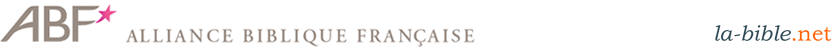 Moisés foi um líder excepcional se considerarmos que durante toda sua vida ele enfrentou um forte oposição: primeiramente a do Faraó, depois a dos próprios hebreus. Mas sua fé inquebrantável no Deus de seus ancestrais é o segredo do seu sucesso. Ele deu aos crentes de todos os tempos uma clara direção para conduzir suas vidas. Moisés é o modelo de líder que conformou todas as suas decisões à vontade de Deus. Mediador entre Deus e seu povo, ele é o modelo do Profeta o qual Deus utilizou para fazer conhecida Sua vontade.Fundador da Religião de Israel, ele é tido como modelo de SacerdoteMoïse a été un chef exceptionnel si l’on considère qu’il a dû, toute sa vie, faire face à une forte opposition : d’abord celle de Pharaon, puis celle des Hébreux. Sa foi inébranlable dans le Dieu de ses ancêtres est le secret de sa réussite. Il a réussi à donner aux croyants de tous les temps une direction claire pour conduire leur vie. Libérateur et conducteur du peuple d’Israël pendant plus de 40 ans, Moïse est le modèle du chef qui conforme ses décisions à la volonté de Dieu.
Médiateur entre Dieu et son peuple, il est le modèle du prophète que Dieu utilise pour faire connaître sa volonté. 
Fondateur de la religion d’Israël, il passe pour un modèle de prêtre.Após dois anos da saída do Egito, os hebreus estão às portas do país de Canaã, prestes a lá entrar para ali se instalar . Mas o país não está desabitado: os cananeus ali vivem. Como eles vão reagir?Deux ans après la sortie d’Égypte, les Hébreux sont aux portes du pays de Canaan, prêts à y entrer pour s’y installer. Mais le pays n’est pas vide, des Cananéens y vivent. Comment vont-ils réagir ? Moisés enviou doze espiões ao país de canaã para verificar se havia espaço para os acolher. Porém o relato dos espiões dá conta de um povo belicoso que não permitirá a convivência com os hebreus. Amedrontados, os hebreus temem a guerra que promete ser mortal para eles. Deus os condena a vagar por 40 anos no deserto, tempo em que estarão mortos os que foram escravos no Egito.Moïse envoie douze espions dans le pays pour vérifier si le pays pourra les accueillir. Le compte rendu de mission des ces espions démoralise le peuple qui se met à regretter d’avoir quitté l’Égypte, Dieu le condamne à rester 40 ans dans le désert, jusqu’à ce que tous les gens qui sont sortis d’Egypte soient morts.Porém Deus promete exterminar os inimigos de Moisés e do seu povo:Êxodo 23:23 - Meu Anjo irá diante de ti e te conduzirei até os Amorreus, os Heteus, os Ferezeus, os Cananeus, os Heveus e os Jebuseus, e EU OS EXTERMINAREI.Êxodo 23.27 Enviarei meu terror diante de ti confundindo o povo inimigo e farei com que eles fujam de ti.Mais Dieu promet à exterminer les ennemis de Moïse et son peuple:Exode 23:23 (version Segond 1910)Exode 23:23 Mon ange marchera devant toi et chez les Amoréens vous conduira, les Héthiens, les Phéréziens, les cananéens, les Héviens et les Jébusiens, et je les exterminerai.Exode 23.27 (version Segond 1910)Exode 23.27 J'enverrai ma terreur devant toi, je mettrai en déroute tous les peuples chez lesquels tu arriveras, et je ferai tourner le dos devant toi à tous tes ennemis.Mas a ira de Moisés não é apenas contra os povos estrangeiros; ele mata seu próprio povo:Êxodo 32:26-28Êxodo 32
…26Moisés ficou de pé no meio do acampamento e exclamou: “Quem for deYahweh venha até mim!” Todos os filhos de Levi reuniram-se em torno dele. 27Então ele proclamou: “Assim diz o SENHOR, Yahweh, o Deus de Israel: ‘Agarre cada um de vós sua própria espada, percorra o acampamento todo, de tenda em tenda, e mate seu irmão, seu parente, seu amigo e seu vizinho!’” 28Os filhos de Levi fizeram tudo segundo a palavra de ordem proferida por Moisés, e naquele dia morreram mais de três mil homens do povo.…Mais la colère de Moïse est non seulement contre les peuples étrangers; il tue son propre peuple:Exode 32:26-28Exode 32
…26Moïse se plaça à la porte du camp, et dit: A moi ceux qui sont pour l'Eternel! Et tous les enfants de Lévi s'assemblèrent auprès de lui.27Il leur dit: Ainsi parle l'Eternel, le Dieu d'Israël: Que chacun de vous mette son épée au côté; traversez et parcourez le camp d'une porte à l'autre, et que chacun tue son frère, son parent.28Les enfants de Lévi firent ce qu'ordonnait Moïse; et environ trois mille hommes parmi le peuple périrent en cette journée.…“Fundador da Religião de Israel, ele é tido como modelo de Sacerdote...” diz a Aliança Bíblica Francesa:“Fondateur de la religion d’Israël, il passe pour un modèle de prêtre...” dit la Alliance Biblique Française:Como poderemos acusar o islamismo de "Religião Violenta"?   Os exemplos de violência encontrados em Moisés são abundantes:A Bíblia - BilíngüePortuguês - FrancêsNúmeros 25:5
Moisés instruiu aos juízes de Israel: “Cada um de vós mande enforcar os homens da sua tribo que se deixaram perverter e terminaram por adorar ao deus Baal-Fegor!”Comment pouvons-nous accuser l'islam de  “religion violente?"          Exemples de violence trouvés dans Moïse sont nombreux:La Bible  bilinguePortugais - FrançaisIsto foi no passado...e hoje?Ce fut dans le passé ... et aujourd'hui?Números 25:4 ^Disse, pois, o Senhor a Moisés: Toma todos os cabeças do povo, e enforca-os ao senhor diante do sol, para que a grande ira do Senhor se retire de Israel.Nombres 25:4 ^L`Éternel dit à Moïse: Assemble tous les chefs du peuple, et fais pendre les coupables devant l`Éternel en face du soleil, afin que la colère ardente de l`Éternel se détourne d`Israël.Números 25:5 ^Então Moisés disse aos juízes de Israel: Mate cada um os seus homens que se juntaram a Baal-Peor.Nombres 25:5 ^Moïse dit aux juges d`Israël: Que chacun de vous tue ceux de ses gens qui se sont attachés à Baal Peor.Números 25:4 ^Disse, pois, o Senhor a Moisés: Toma todos os cabeças do povo, e enforca-os ao senhor diante do sol, para que a grande ira do Senhor se retire de Israel.Nombres 25:4 ^L`Éternel dit à Moïse: Assemble tous les chefs du peuple, et fais pendre les coupables devant l`Éternel en face du soleil, afin que la colère ardente de l`Éternel se détourne d`Israël.Números 25:5 ^Então Moisés disse aos juízes de Israel: Mate cada um os seus homens que se juntaram a Baal-Peor.Nombres 25:5 ^Moïse dit aux juges d`Israël: Que chacun de vous tue ceux de ses gens qui se sont attachés à Baal Peor.